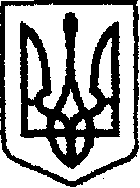 У К Р А Ї Н Ачернігівська обласна державна адміністраціяУПРАВЛІННЯ КАПІТАЛЬНОГО БУДІВНИЦТВАН А К А Звід 07.02.2020 р.                                 Чернігів                                №27_Про розроблення Порядку здійснення внутрішнього контролю з управління ризиками Відповідно до Основних засад здійснення внутрішнього контролю розпорядниками бюджетних коштів, затверджених постановою Кабінету Міністрів України від 12.12.2018 №1062 (далі – Основні засади), з метою здійснення внутрішнього контролю з управління ризиками в Управлінні капітального будівництва Чернігівської обласної державної адміністрації наказую:1. Відділу   адміністративно – господарської,   організаційної   роботи   та інформаційного забезпечення (Ключник В.):  1.1 РОЗРОБИТИ Порядок здійснення внутрішнього контролю з управління ризиками в Управлінні відповідно до Основних засад.   1.2. СТВОРИТИ комісію з оцінки корупційних ризиків в Управлінні.  2. ЗОБОВ’ЯЗАТИ комісію з оцінки корупційних ризиків інформувати керівництво про проведену ідентифікацію та оцінку корупційних ризиків в Управлінні відповідно до Основних засад.  3.   Керівникам      самостійних      структурних     підрозділів     Управліннязабезпечити вжиття ефективних заходів, спрямованих на усунення ризиків в Управлінні, виявлених комісією з оцінки корупційних ризиків.        4.   Контроль за виконанням наказу залишаю за собою. В.о. начальника                                                                     Наталія КОВАЛЬЧУК